«10» марта 2017  годаПрокуратура разъясняет «Повышение страховой пенсии»В соответствии с Постановлением Правительства РФ от 19 января 2017 г. № 36 "Об утверждении коэффициента индексации с 1 февраля 2017 г. размера фиксированной выплаты к страховой пенсии", с 1 февраля 2017 г. размер фиксированной выплаты к страховой пенсии проиндексирован на 5,4%. В результате, размер фиксированной выплаты к страховой пенсии по старости, по инвалидности инвалидам I и II групп повысится на 246 руб., а к страховой пенсии по инвалидности инвалидам III группы и по случаю потери кормильца - на 123 руб.В тоже время в соответствии с Постановлением Правительства РФ от 19 января 2017 г. № 35 "Об утверждении индекса роста потребительских цен за 2016 год для установления стоимости одного пенсионного коэффициента с 1 февраля 2017 г.", средний размер страховой пенсии после перерасчета с 1 февраля 2017 г. увеличился на 384 руб. При этом страховая пенсия по старости возрасла на 400 руб., по инвалидности - на 160 руб. и по случаю потери кормильца - на 315 руб.Прокурор района 				     	      		   А.В. ГоробченкоЕ.А. Забродина, тел. 21-99-79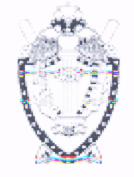 ПРОКУРАТУРА СУРГУТСКОГО РАЙОНАХанты-Мансийского автономного округа - Югры